Dzień dobry Pszczółki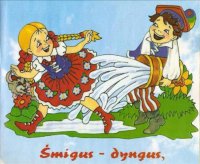 Śmigus Dyngus!Posłuchajcie Śmigus Dyngus na uciechęZ kubła wodę lej ze śmiechemJak nie z kubła to ze dzbanaŚmigus dyngus dziś od rana!Staropolski to obyczaj Żebyś wiedział i nie krzyczał.Gdy w Wielkanoc , w drugie święto Będziesz kurtkę miała zmoknięta Odpowiedz na pytania:Co to jest śmigus-dyngus?Co to znaczy staropolski obyczaj?Kiedy obchodzi się śmigus-dyngus? Życzę Wam miłego dniaPani Violetta